桃園市110學年度國中創造能力資賦優異學生鑑定複選經國國中鑑定場注意事項測驗日期：110年3月28日(日)。測驗地點：經國國中（桃園市桃園區經國路276號，03-3572699分機611、613）。※校園內未提供停車、室內休息區，且未開放家長入校陪考。為落實防疫，考生需配合學校防疫措施：請於3月15(一)日至3月25日(四)16：00前傳真或親自繳交健康聲明切結書（可至本市教育局、本市資優教育資源中心及本校網站首頁下載）至經國國中（傳真︰03-3572705）。開放入校時間：110年3月28日(日) 8:30~9:20。自備配戴口罩進校園，並配合量體溫、手部消毒、單一行走動線等防疫措施，通過檢測的考生由工作人員引導至鑑定場走廊。考生需於上午9:20前入校，9:30測驗開始後不得再進入鑑定場，切勿遲到，以免影響自身權益。考生文具：考生僅能攜帶【複選鑑定證】、2B鉛筆、藍(黑)筆、橡皮擦及修正帶入鑑定場。其餘個人背包或物品，請置放於鑑定場外之走廊，試務中心不負保管之責。詳細測驗時間、科目、鑑定場規則等請詳閱【複選鑑定證】並遵守所有規定。※【鑑定場分布圖及家長接送區】：110年3月27日(六)公告於經國國中網站，請依複選鑑定證上載明之測驗地點自行參閱。測驗結束時間約11：30(實際結束時間依施測情況調整)，統一集合放學，11：40起開放家長接送，汽車接送請依校門引導人員指示至學校穿堂接送，機車請至校門口左側(Ubike處)接送。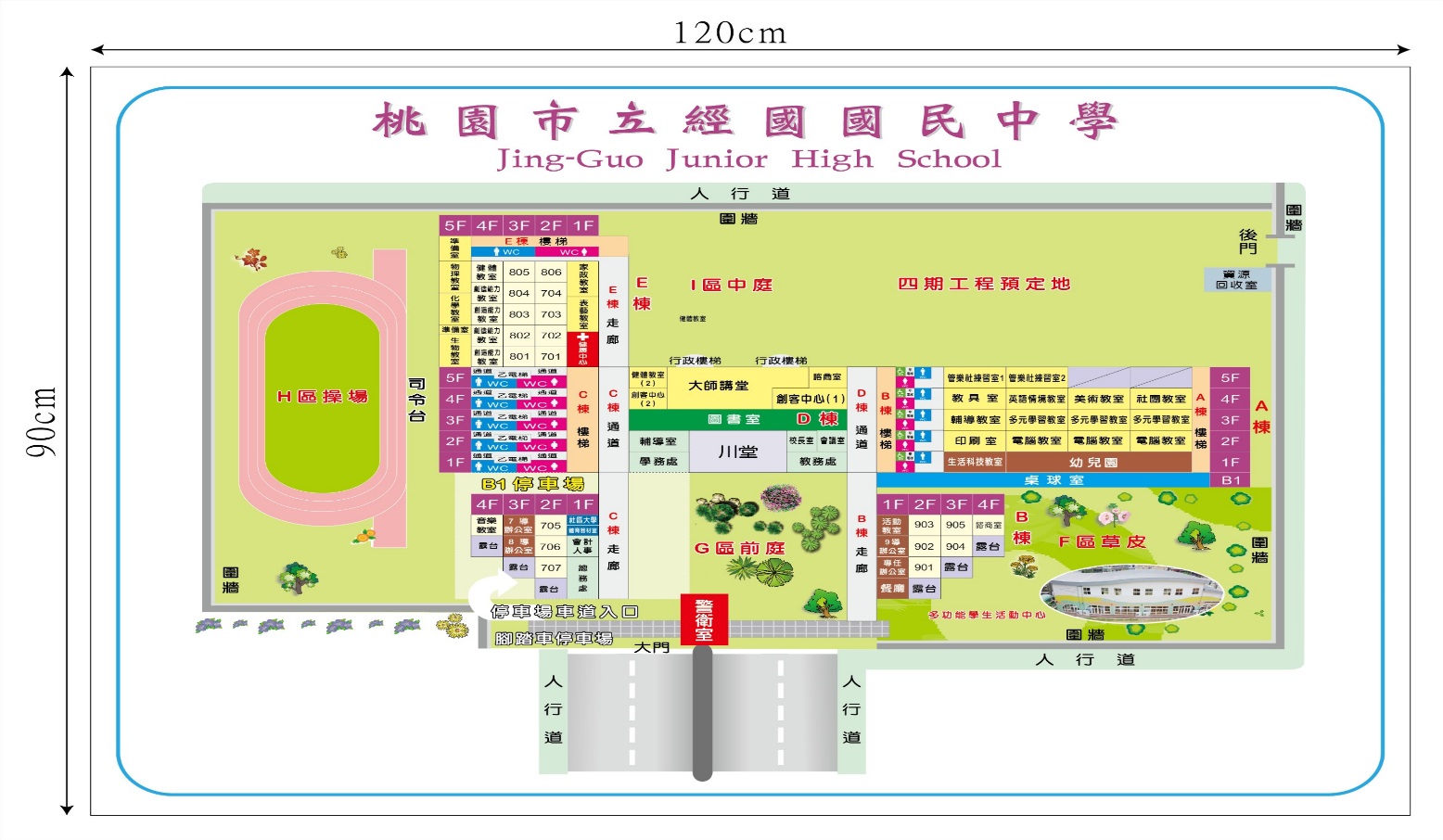 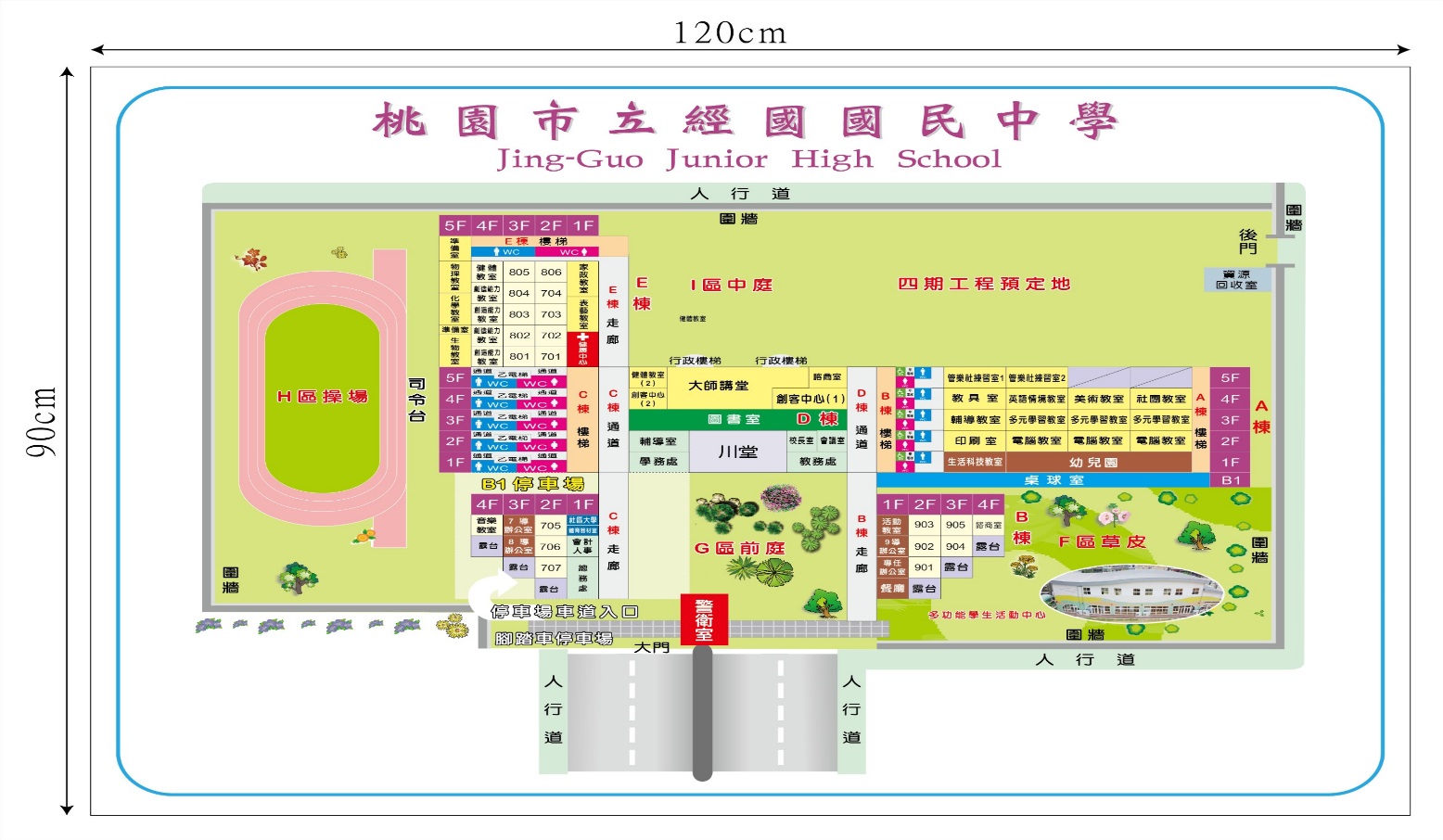 ※倘有相關疑問，請逕洽經國國中【電話 03-3572699分機611、613】。